Teacher of Further Maths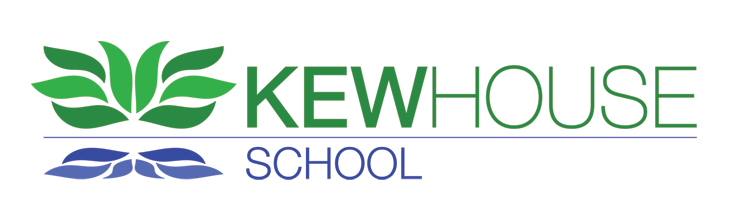 September 2018. Part time (up to 0.4fte.)The Directors of The Gardener Schools Group have established Kew House School in the conviction that there exists an opportunity for a different kind of independent secondary school in London - academically demanding but with a modern approach to selection criteria, the flexibility of the curriculum, the shape of the school day and term and recognition of creativity and talent.The school opened with 63 students in September 2013 and now has 450 plus. We opened for internal and external sixth form candidates for the first time in September 2016.The school will grow to full capacity over the next 3 or 4 years with circa 600 students aged 11-18. The Maths department moved into a new facility in September 2017 providing staff and students with six exceptional teaching spaces.The successful candidate will be a well-qualified, experienced and enthusiastic graduate teacher. They will have the opportunity to assist in further developing and building the department in this relatively new school. This is a part-time post from September 2018.The school operates its own pay scales consistent with national teacher pay scales and will offer a salary commensurate with experience and the nature of this role. The school also offers the national teachers’ pension scheme and a performance related bonus scheme. There may be opportunity in the future to develop and take on additional management roles, academic or pastoral, for the right candidate and we would welcome applications from those seeking to develop leadership experience.Location
The school is housed in a modern and newly equipped building, close to rail and road links near Kew Bridge. These include Gunnersbury Underground station (7 minutes) and Kew Bridge British Rail Station (2 minutes). There is also some on-site parking.Curriculum
We offer a full range of GCSE and A level subjects. The curriculum is structured around a two year Key Stage 3 and flexible timetabling. The school pursues excellence in all areas whether examinable or not. The school’s aim is to provide a rich and broad education to all students whatever their specialism. Whilst we aim to achieve the highest academic results for each student, we do not serve as an examination “factory”. The Maths department has ample time allocation and has consistently developed our students towards excellent results. The uptake of Maths at A level is now growing as the school matures. We have a small number of keen Further Maths candidates and we hope to grow this number in the years ahead.An extensive extra-curricular programme is in place. This consists of sport, creative activities and curriculum extension sessions. We include guest speakers and workshops to inspire the students.Pastoral
The ethos of the new school is that of a family and social hub, giving emotional support and security to all students and employees. Each student receives individual attention both educationally and pastorally. The approach emphasises the partnership with parents; their involvement, with parents often spending time in school, is part of the ethos of Kew House.  As the school matures, our vertical tutor groups will add to the family approach.Teacher of Further Maths, part time (0.4fte.)Required from September 2018.The Directors of the Gardener Schools Group have established Kew House School in the conviction that there exists an opportunity for a different kind of independent secondary school in London - academically demanding but with a modern approach to selection criteria, the flexibility of the curriculum and recognition of creativity and talent.We are seeking to appoint an experienced and enthusiastic graduate Teacher of Further Maths. The hours are subject to negotiation and flexible.Key RequirementsA good degree in an appropriate subject and a recognised teaching qualificationAbility to teach A Level Maths and Further Maths essentialDemonstrate the capabilities required to help build a relatively new subject in our curriculumCommitment to, and experience of, using a range of teaching styles and methods including ICT. Classrooms are equipped with IWB / digital projectors. A VLE has been developed to support student learningOffer extra support through subject clinics and revision classesThe school is committed to staff development and this position will provide a good springboard for further promotion within the school and beyond. All staff will be encouraged to attend INSET courses and will be provided with ample professional development opportunities.The school operates its own pay scales consistent with national teacher pay scales and will offer salary commensurate with experience and the nature of the role.To apply, please submit a completed application form together with supporting letter of application and details of two referees. One referee should be able to comment on your teaching skills, and one must be from your current or most recent employer. References will be taken prior to interview. You must provide original documents as proof of identity and right to work in the UK at interview.Completed applications should be emailed to info@kewhouseschool.com or posted to Mr Mark Hudson, Headmaster, Kew House School, 6 Capital Interchange Way, London, TW8 0EX.The closing date for applications is midday on Friday 18th May 2018. Suitable applicants will be contacted by email and invited to attend an interview by arrangement.All appointments are made in accordance with our equal opportunities policy and applicants should let us know of any special needs they may have. Kew House School is committed to safeguarding and promoting the welfare of children and questions will be asked at interview to assess suitability of candidate to work with our children. All appointments are subject to satisfactory criminal record (DBS) check. 